Załącznik nr 1. do Zarządzenia nr 4/2023Z dnia 21 lutego 2023 r.ANKIETA KONSULTACYJNAw sprawie ograniczenia sprzedaży napojów alkoholowych na terenie Sołectwa Łochowo w Gminie Białe BłotaCelem niniejszej konsultacji jest poznanie przez Radę Gminy Białe Błota stanowiska mieszkańców Sołectwa Łochowo odnośnie ograniczenia nocnej sprzedaży napojów alkoholowych przeznaczonych do spożycia poza miejscem sprzedaży w godzinach 
od 22:00 do 06:00 na terenie Sołectwa Łochowo.Wyniki konsultacji Wójt Gminy Białe Błota przedstawi Radzie Gminy Białe Błota.Prosimy o wyrażenie swojej opinii w niniejszej sprawie odpowiadając na pytanie: Czy jest Pan/Pani za wprowadzeniem zakazu sprzedaży napojów alkoholowych przeznaczonych do spożycia poza miejscem sprzedaży 
w godzinach od 22:00 do 06:00 na terenie Sołectwa Łochowo.Proszę wstawić znak „X” w odpowiedniej kratce.Zaznaczyć można tylko jedną odpowiedź. …………………………………………………...…………………………..(podpis imię i nazwisko)Wypełnioną ankietę należy złożyć w terminie do dnia 7 marca 2023 r. w jeden z niżej wskazanych sposobów: do urny z napisem „Konsultacje” znajdującej się u sołtysa Sołectwa Łochowo Pana Sebastiana Tomickiego,do urny w Biurze Obsługi Klienta (pokój nr 1), które znajduje się w budynku Urzędu Gminy Białe Błota przy ul. Szubińskiej 7 w Białych Błotach.Informacje w zakresie przetwarzania danych osób biorących udział w konsultacjach społecznych dot. ograniczenia 
nocnej sprzedaży napojów alkoholowych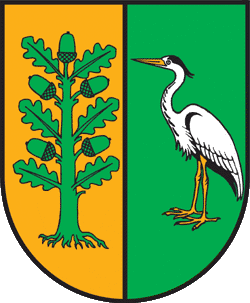 Zgodnie z art. 13 ust. 1 i ust.2 oraz art. 14 ust. 1 i ust. 2 ogólnego rozporządzenia Parlamentu Europejskiego i Rady (UE) 2016/679 - o ochronie danych  z dnia 27 kwietnia 2016 r., tzw. "RODO"  Administrator Danych – informuje, że:Administratorem Pana/Pani danych osobowych jest organ Gminy Białe Błota - Wójt Gminy Białe Błota z siedzibą Urząd Gminy Białe Błota przy ul. Szubińskiej 7, 86-005 Białe Błota.Wszelką korespondencję w zakresie danych osobowych można prowadzić z powołanym Inspektorem ochrony danych osobowych pod adresem kontaktowym e-mail: iod@bialeblota.eu. Aktualne imię i nazwisko osoby pełniącej funkcję IOD, dostępne jest na stronie BIP pod adresem www.bip.bialeblota.pl w zakładce "Ochrona Danych Osobowych".Pana/Pani dane osobowe (imię, nazwisko) przekazane na Ankietach konsultacyjnych mogą być przetwarzane na podstawie art. 6 ust. 1 lit. e  RODO, zgodnie z którym przetwarzanie jest niezbędne do wypełnienia obowiązku prawnego ciążącego na administratorze lub w ramach sprawowania władzy publicznej powierzonej administratorowi wynikającej z Zarządzenia nr 4/2023 z dnia 21.02.2023 r. w sprawie przeprowadzenia konsultacji społecznych mających na celu zebranie opinii na temat ograniczenia nocnej sprzedaży napojów alkoholowych przeznaczonych do spożycia poza miejscem sprzedaży w godzinach od 22.00 - 6.00 na terenie Sołectwa Łochowo w związku z Uchwałą Rady Gminy nr RGK.0007.100.2018 z dnia 16.10.2018 r.Odbiorcą Pana/Pani danych osobowych mogą być podmioty uprawnione na podstawie przepisów prawa (tj. organy administracji rządowej np. Wojewoda) oraz organ Gminy - Rada Gminy Białe Błota  oraz podmioty realizujące zadania publiczne na podstawie odrębnej umowy powierzenia danych tj. firmy realizujące usługi hostingowe serwerów niezbędnych do realizowania zadań przez Administratora, świadczące usługi serwisowe oprogramowania stosowanego u Administratora, firmy realizujące zadania własne gminy w imieniu Administratora np. kancelaria prawna, doradcza.Pana/Pani dane osobowe nie będą przekazywane do państwa trzeciego/organizacji międzynarodowej.Pana/Pani dane osobowe przechowywane będą przez okres niezbędny do realizacji celu dla jakiego zostały zebrane oraz zgodnie z terminami archiwizacji określonymi na podstawie Rozporządzenia Prezesa Rady Ministrów z dnia 18 stycznia 2011 r. w sprawie instrukcji kancelaryjnej, jednolitych rzeczowych wykazów akt oraz instrukcji w sprawie organizacji i zakresu działania archiwów zakładowych np. Kategoria A (przechowywane wieczyście), B5, B10 (liczba lat po upływie, których dokumenty z danymi są wybrakowane), BE10 liczba lat po której dokumenty z danymi mają zostać wybrakowane lub przekwalifikowane.Posiada Pan/Pani prawo dostępu do treści swoich danych, prawo ich sprostowania, prawo ograniczenia przetwarzania, prawo sprzeciwu wobec przetwarzanych danych, oraz jeżeli jest to technicznie możliwe do przeniesienia danych. Prawo do usunięcia, swoich danych przysługuje Panu/Pani w sytuacji, gdy wcześniej wyrażona zgoda na przetwarzanie danych zostanie przez Pana/Panią cofnięta, a przepisy ustawy szczególnej zezwalają na ich trwałe usunięcie. Informuję również, że powyższe uprawnienia, na podstawie przepisów powszechnie obowiązujących, mogą być ograniczone lub wyłączone. W takim wypadku, skorzystanie z danego uprawnienia będzie niemożliwe.Podanie przez Pana/Panią danych osobowych nie jest wymogiem obowiązkowym, a jest dobrowolne (ankieta może być anonimowa).Ma Pan/Pani prawo wniesienia skargi do Prezesa Urzędu Ochrony Danych Osobowych, gdy uzna Pan/Pani, iż przetwarzanie danych osobowych Pani/Pana dotyczących narusza przepisy ogólnego rozporządzenia o ochronie danych osobowych z dnia 27 kwietnia 2016 r.Pani/Pana dane co do zasady nie będą przetwarzane w celu podejmowania zautomatyzowanej decyzji i nie będą przetwarzane w  celu  profilowania.Administrator Danych Osobowych           
                        Wójt Gminy Białe BłotaJestem zaJestem przeciwWstrzymuję się